附件：学生在线答疑说明在线答疑直播间请使用google chrome浏览器学生通过链接进入在线答疑直播间，以观看着身份进入，以下详细介绍直播间操作。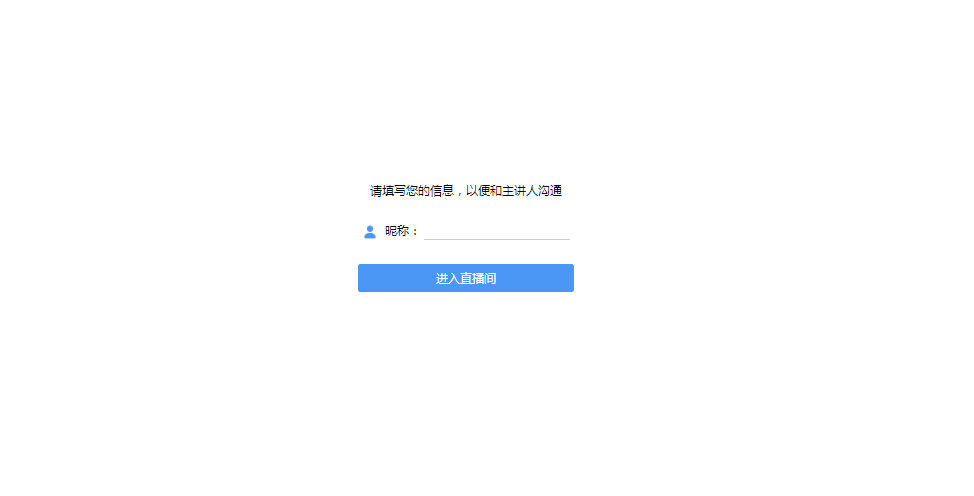 昵称用你的真实姓名+教育中心进入后会出现如下画面，点击安装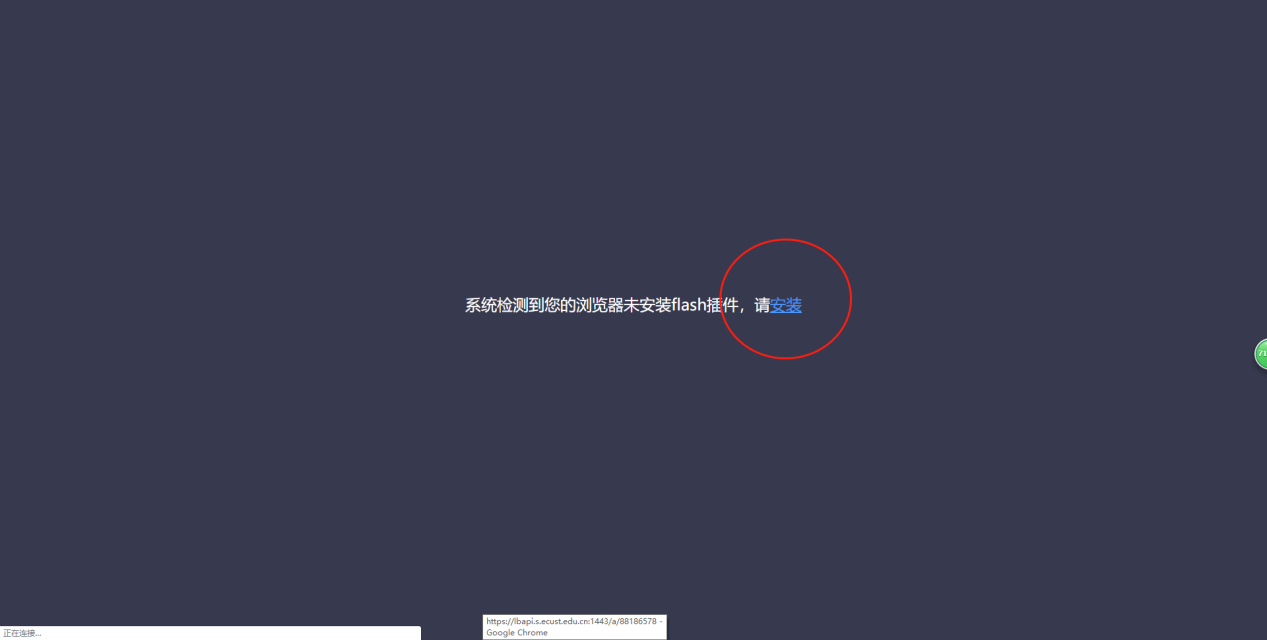 右上角可能会出现插件已被拦截，点击红圈内的图标；如直接弹出Flash使用申请的点允许即可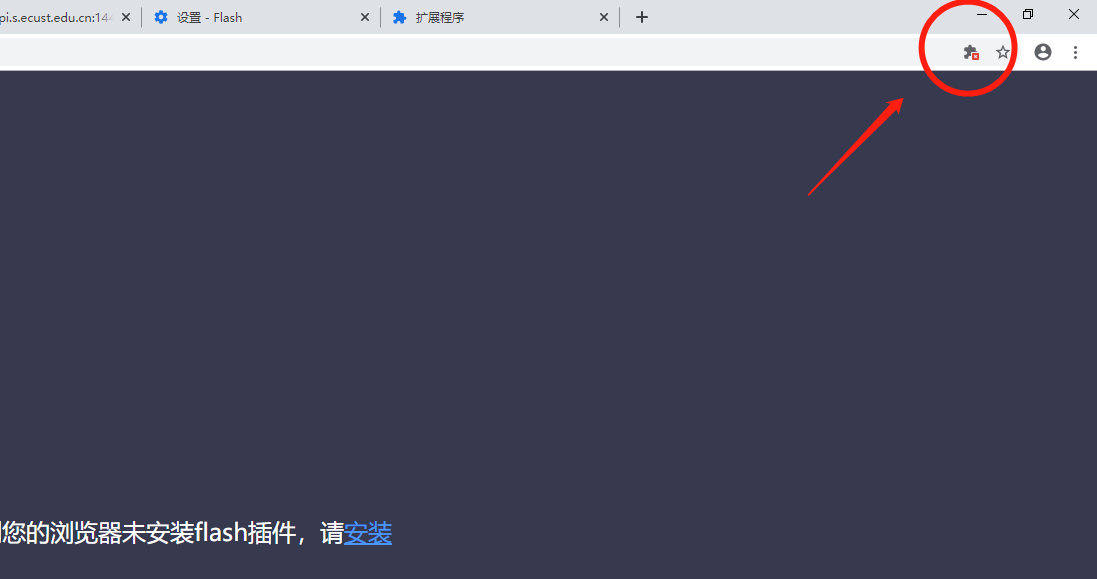 点击管理，将禁止运行Flash改为先询问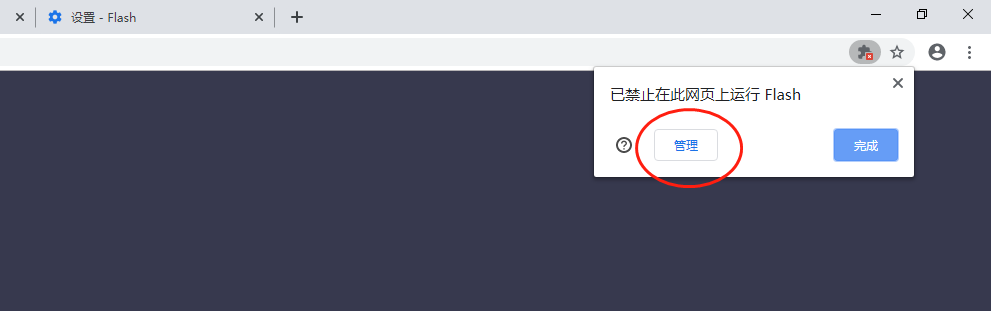 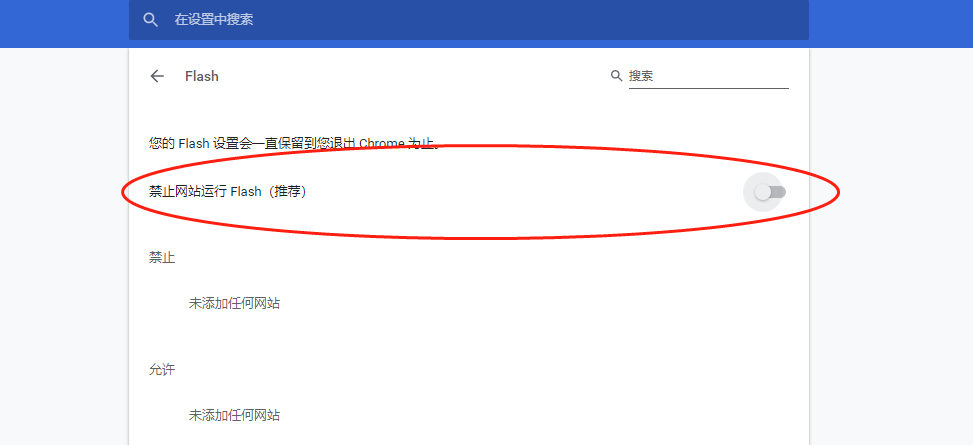 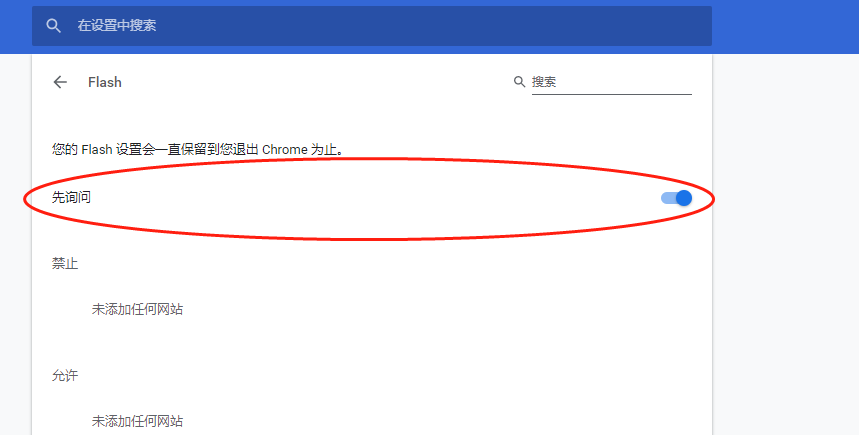 然后点击安装，出现运行flash时选择允许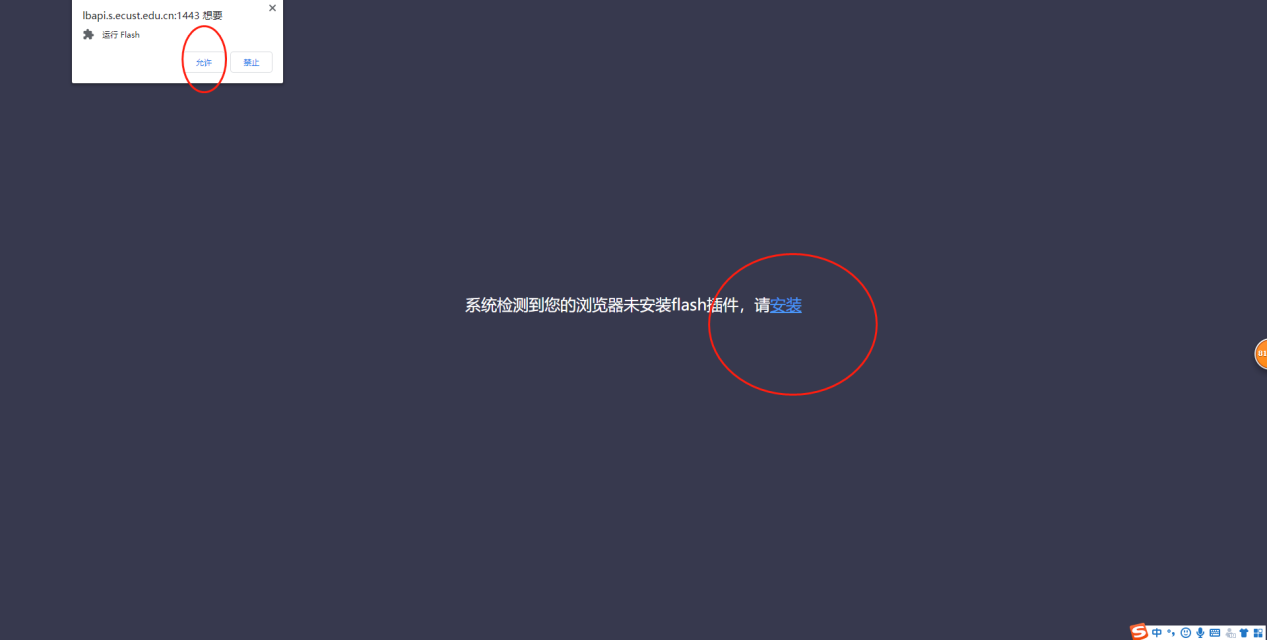 观看者会议直播间离开会议关闭当前网页，即可离开会议。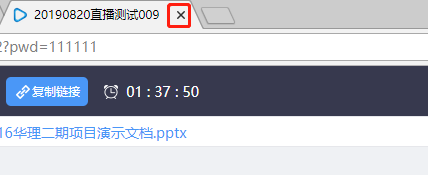 提问功能进入在线答疑直播间，点击右上角的“聊天”按钮，打开聊天面板。在输入框中输入要发送的消息，点击“发送”按钮，即可发送聊天消息，所有观看者均可看见消息，进行实时交流。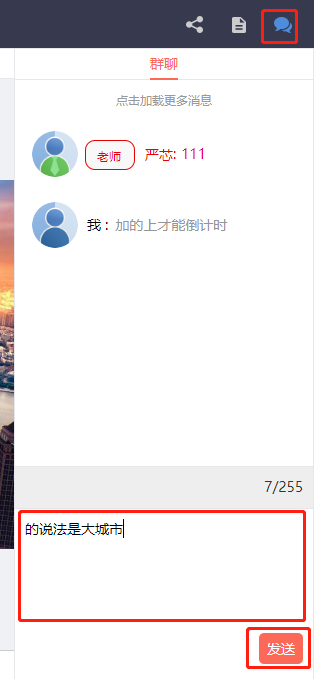 如无法正常登陆答疑界面可拨打总部电话：021-64253484